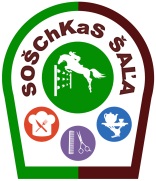  Stredná odborná škola chovu koní a služieb – Lótenyésztési és Szolgáltatóipari Szakközépiskola, Štúrova  74, 927 01   Š a ľ aTel./Fax 031/770 2982,  E – mail: sossala@sossala.edupage.orgROZHODNUTIERiaditeľka Strednej odbornej školy chovu koní a služieb, Štúrova 74, Šaľa podľa §5 ods.6 písm. c) zákona č. 596/2003 Z. z. o štátnej správe v školstve a školskej samospráve a o zmene a doplnení niektorých zákonov v znení neskorších predpisov a §140 ods. 9 zákona č. 245/2008 Z. z. o výchove a vzdelávaní (školský zákon) a o zmene a doplnení niektorých zákonov v znení neskorších predpisov a v súlade so Všeobecne záväzným nariadením Nitrianskeho samosprávneho kraja č. 1/2023 o určení výšky príspevkov na čiastočnú úhradu nákladov v školských internátoch, v zariadeniach školského stravovania a o výške úhrady nákladov na štúdium v jazykovej škole v zriaďovateľskej pôsobnosti Nitrianskeho samosprávneho kraja v znení všeobecne záväzného nariadenia Nitrianskeho samosprávneho kraja č. 5/2023určujevýšku mesačného príspevku, ktorý uhrádza zákonný zástupca stravníka, resp. stravník za čiastočnú úhradu nákladov na nákup potravín podľa vekových kategórií stravníkov od 15 do 19 rokov v nadväznosti na odporúčané výživové dávky, výšku príspevku na režijné náklady v školskej jedálni (ďalej len „ŠI“), ktoré uhrádza povinná osoba za stravovanie žiaka,výšku príspevku zamestnanca a zamestnávateľa na stravu v ŠJ,podmienky zníženia alebo odpustenia príspevkov na čiastočnú úhradu nákladov a na režijné náklady v ŠJ za stravovanie žiakov,spôsob úhrady nákladov uvedených v písmene a) až c)s účinnosťou od 01. februára 2024 takto:Výška príspevku žiaka za čiastočnú úhradu nákladov na nákup potravín v ŠJ – finančné pásmo A (Stredná škola od 15 do 19 rokov, 2. pásmo) a výška príspevku žiaka na režijné náklady v ŠJ:Výška príspevku zamestnanca a zamestnávateľa na stravu v ŠJ je:Príspevok v ŠJ sa neuhrádza, ak o to povinná osoba písomne požiada riaditeľa školy a predloží doklad o tom, že je členom domácnosti, ktorej sa poskytuje pomoc v hmotnej núdzi podľa osobitného predpisu 1).Príspevok v ŠJ môže riaditeľ školy znížiť alebo odpustiť, ak povinná osoba o to písomne požiada riaditeľa školy, a to ak ide o žiaka, ktorého postihla mimoriadna situácia odôvodňujúca zníženie alebo odpustenie príspevku, najmä nepriaznivá sociálna situácia podľa §2 ods. 2 zákona č 448/2008 Z. z. o sociálnych službách a o zmene a doplnení zákona č. 455/1991 Zb. o živnostenskom podnikaní v znení neskorších predpisov.Nárok na neuhrádzanie príspevku podľa bodu 1 a zníženie alebo odpustenie príspevku podľa bodu 2 trvá len počas doby, kedy trvajú podmienky, ktoré takúto zmenu odôvodňujú. Ak dôjde k zemne rozhodujúcich skutočností, povinná osoba musí túto skutočnosť písomne oznámiť riaditeľovi školy, ktorej súčasťou je ŠI.Zmena sa uskutoční, ak je:v prospech žiaka, od prvého dňa kalendárneho mesiaca, v ktorom nastala, ak bola oznámená najneskôr v danom kalendárnom mesiaci; ak takáto zmena bola oznámená podľa bodu 2 tohto čánku až po uplynutí mesiaca v ktorom nastala, príspevok sa upraví najskôr  od prvého dňa v mesiaci, v ktorom bola oznámená,v neprospech žiaka, od prvého dňa kalendárneho mesiaca, ktorý nasleduje p kalendárnom mesiaci, v ktorom zmena nastala.Príspevok za čiastočnú úhradu nákladov na nákup potravín a príspevok za režijné náklady na stravovanie žiakov v ŠJ sa uhrádza vopred do 20. dňa kalendárneho mesiaca, ktorý predchádza kalendárnemu mesiacu, za ktorý sa príspevok uhrádza. Výška stravného  pre žiakov je stanovená v súlade s platnými finančnými pásmami na nákup potravín.Zamestnanci školy uhrádzajú náklady za stravu zrážkou zo mzdy. Príspevok so Sociálneho fondu sa uplatňuje len na 1 hlavné jedlo denne.Ing. Lívia Szaboóvá   riaditeľka školyV Šali, dňa: 26. januára 20241) Zákon č. 417/2013 Z. z. o pomoci v hmotnej núdzi a o zmene a doplnení niektorch zákonov v znení neskorších predpisovDruh jedlaNáklady na potravinyRežijné nákladyVýška príspevku žiaka SPOLURaňajky0,90 €0,10€1,00€Desiata0,75€0,10€0,85€Obed1,90€0,40€2,30€Večera1,75€0,30€2,05€SPOLU5,30€0,90€6,20€Druh jedlaCena jedlaPríspevok zamestnavateľa podľa §152 Zákonníka prácePríspevok zamestnávateľa zo Sodiálneho fonduPríspevok zamestnancaObed4,03€2,22€0,81€1,00€